 serving Jesus 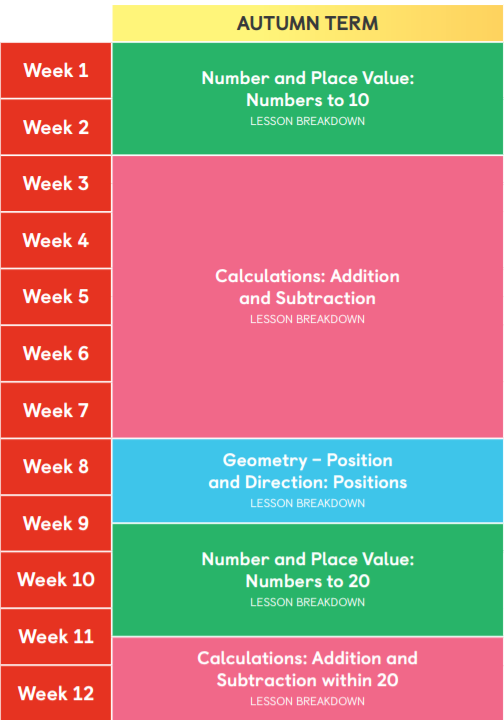 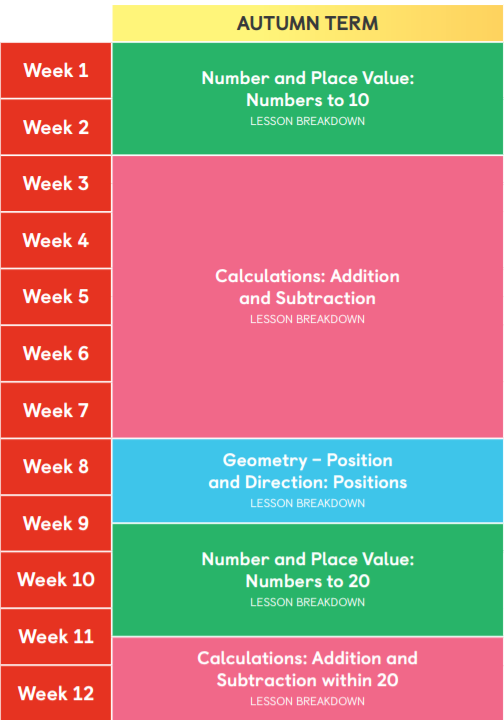 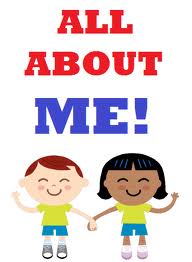 